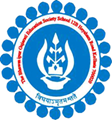 THE BGES SCHOOL (ICSE)12B, HEYSHAM ROADKOLKATA- 700020LIST OF STUDENTS AND BOOKS OVERDUE FOR RETURN BEING CHARGED LATE FEES AS ON MONDAY 26th   Dec’ 2016.LIBRARIANNikhil Nandy26/12/2016 ISSUE DATERETURN DATEBOOK NAMEREGN NO.STUDENT’S NAMECLASS14-11-201629-11-2016CHHOTA BHEEM VOL-23 THE SWORD2491SWEETY - SINGHII18-11-201603-12-2016THE ADVENTURES PINNOCHIO2236KAMAKSHI SANGANIIV22-11-201607-12-2016SHAH JAHAN2451SHARIQ GHOLAM RASOOLIV25-11-201610-12-2016CHILDCRAFT VOLUME 72072ROHAN KUMAR SHAHVI07-12-201622-12-2016SUBHAS CHANDRA BOSE2833AVRONIL HALDERV09-12-201624-12-2016ICSE EXAMINATION SOLVED PAPERS-20162096RAHUL BAREJIAX